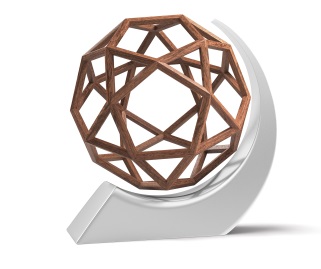 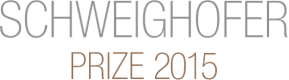 "La Madera Necesita Sus Ideas"  Schweighofer Prize 2015 – llamada a la participación300.000 € para proyectos de innovación en el sector forestal europeoA partir del 1 de noviembre de 2014 la familia austriaca Schweighofer invita a las personas innovadoras a enviar sus propuestas para el Schweighofer Prize 2015. El prestigioso Schweighofer Prize está dotado con 300.000 €. El premio económico de 300.000 € está dividido entre un Premio Principal y varios Premios a la Innovación. El Premio Principal rinde homenaje a las personas u organizaciones que juegan un papel importante en el sector forestal europeo. Sus logros excepcionales ya han establecido hitos y son un ejemplo del trabajo de toda la vida de alguien, el espíritu pionero y la visión para futuras oportunidades.Los Premios a la Innovación sirven como un catalizador para proyectos innovadores durante las primeras etapas de la puesta en práctica.El jurado del Schweighofer Prize valorará a candidatos con contribuciones innovadoras al sector forestal europeo incluyendo proyectos de investigación y desarrollo aplicados. La colaboración entre la ciencia y la industria también es sumamente apreciada.La recepción de solicitudes comienza el 1 de noviembre de 2014 y finaliza el 2 de febrero de 2015.Las solicitudes son aceptadas EXCLUSIVAMENTE ONLINE en www.schweighofer-prize.org Los ganadores del Schweighofer Prize 2015 serán galardonados el 16 de junio de 2015 en el monumental ayuntamiento de Viena.El Schweighofer Prize fue establecido en 2002 por la familia austriaca Schweighofer, una de las principales empresas de carpintería en Europa. El Schweighofer Prize bienal celebrará su séptimo evento en 2015El Schweighofer Prize distingue los conceptos más innovadores, tecnologías, productos y servicios, que mejoran la competitividad del sector forestal europeoEl alcance de temas cubre toda la cadena forestal de madera europea. Excluido de este alcance está el sector de la pulpa y el papel.Contacto::  Johanna Kairi, Schweighofer Privatstiftung Beteiligungsverwaltung GmbHTel: +43 1 585 68 62 28, info@schweighofer-prize.orgwww.schweighofer-prize.org